XXII Спартианские Игры школьников Промышленного района города Смоленска«Победы – год семидесятый,                                                                              Литературы русской год…                                                                              Мы славим память о солдатах,                                                                              Искусству Спарта воздает!»     Под таким девизом прошли  XXII Спартианские игры школьников Промышленного района, посвященные 70-летию Победы в Великой Отечественной войне 1941-1945 годов. Участников игр приветствовали заместитель главы Администрации Промышленного района В.В.Пономарев и председатель комитета по физической культуре и спорту А.М.Лысаков, пожелав ребятам  успешного выступления, как в спортивных состязаниях, так и в художественно-творческих конкурсах.  В этом году в играх приняли участие 12 школьных команд. По традиции конкурсы «Визитная карточка» и «Танцевальное искусство» прошли в концертном зале Смоленского государственного института искусств, а спортивная часть игр состоялась в спортивно-оздоровительном комплексе СДЮСШОР «Юность России».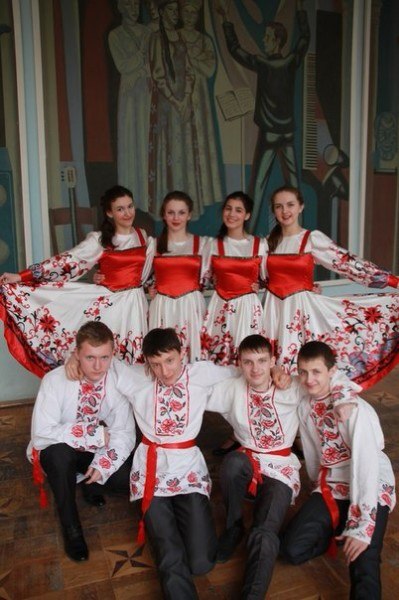 В своих творческих выступлениях школьники продемонстрировали высокий дух патриотизма, преклонения и уважения перед мужеством и героизмом советских солдат, стремление сохранить и увековечить память о погибших в годы Великой Отечественной войны дедах и прадедах. 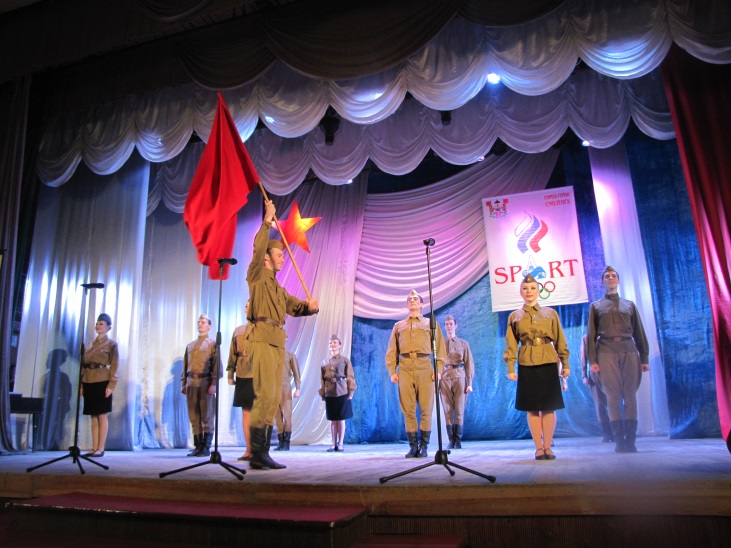 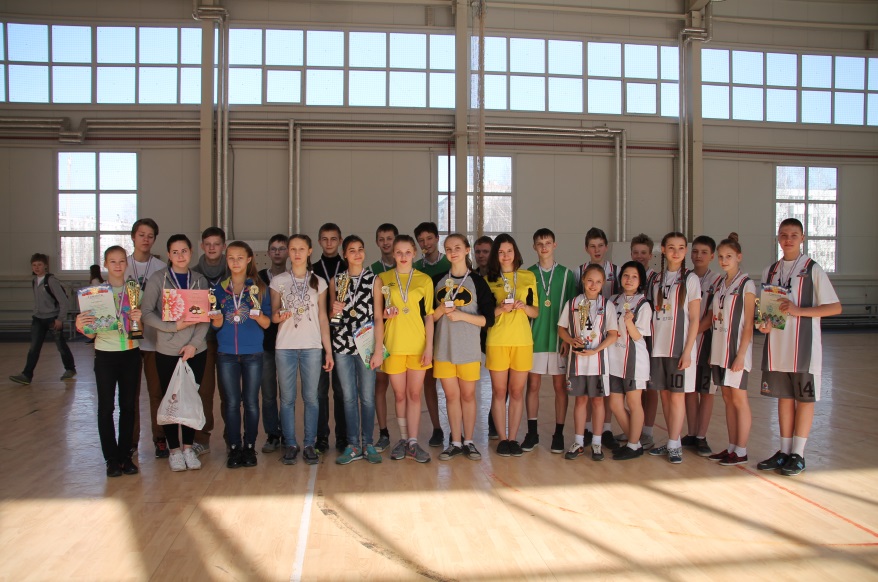       Звание Лауреатов завоевали команды: гимназии №4 «Фосбюри-Флоп», школы №27 «Мячики»,  школы №31 «Пламя» и школы №34 «Россияне»,  которые и   будут представлять Промышленный район в финале городских Игр.     Пожелаем им  удачи и новых побед! 
